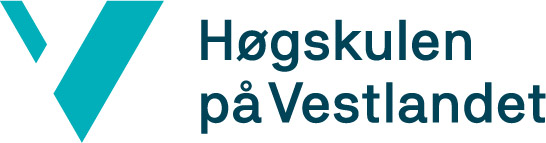 	      Postboks 7030, 5020 Bergen │ Tlf: 55 58 58 00 		            E-post: post@hvl.no │www.hvl.noKrav om grunngjeving for karakter/vurderingCampus HaugesundDu kan be om grunngjeving for karakter/vurdering på skriftleg eksamen innan 1 veke etter kunngjering av resultat. Sensor/faglærar kan velje om grunngjevinga vert presentert skriftleg eller munnleg.Du finn emnekode til ditt emne i Studentweb.Skjemaet for krav om grunngjeving skal fyllast ut elektronisk og sendast til eksamenskontoret ved ditt studiested.Haugesund: eksamen.haugesund@hvl.noFor meir informasjon om dine rettar og plikter knytt til grunngjeving og klage, se Forskrift om studium og eksamen ved Høgskulen på Vestlandet kap. 13 og Lov om universiteter og høyskoler § 5-3Personopplysningar:Personopplysningar:Studiestad: Studieprogram: Namn: Student e-post: Studentnummer: Mobil:Emnekode: Emnenamn: Kandidatnummer: Eksamensdato: 